PEMERINTAH KABUPATEN PROBOLINGGO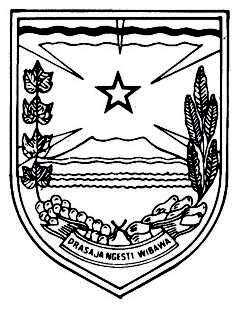 BADAN KEUANGAN DAERAHJL. RAYA PANGLIMA SUDIRMAN 134 - KRAKSAANP R O B O L I N G G OPENETAPAN PENYEDIA BARANG/JASANomor : 027/ 31 / PPBJ/AST/426.203/2017Berdasarkan Peraturan Presiden Republik Indonesia Nomor 70 Tahun 2012 tentang Perubahan Kedua Atas Peraturan Presiden Nomor 54 Tahun 2010 tentang Pengadaan Barang/Jasa Pemerintah, serta Berita Acara Klarifikasi dan Negosiasi  Harga Nomor : 027/ 22/PPBJ/AST/426.203/2017 tanggal 2 Oktober 2017, Pekerjaan	:	Penyusunan Naskah Akademin Rancangan Peraturan Daerah tentang Pedoman Pengelolaan Barang Milik DaerahNilai Total HPS	:	Rp.  50.000.000,-Sebagai realisasi tersebut diatas dengan ini ditetapkan bahwa Rekanan/ Pengusaha:Nama  		:	Pusat Kajian Hukum dan Pemerintahan (PKPH) Fakultas Hukum				Universitas Merdeka - MalangNPWP		:	01.671.764.7.625-000	Alamat		:	Jalan Terusan Raya Dieng No. 62-64 MalangHarga Negosiasi		:	Rp.  49.830.000,-Dinyatakan Sebagai Penyedia Barang/Jasa           Demikian Penetapan ini, apabila ternyata terdapat kekeliruan akan dilakukan perubahan.Probolinggo,    4 Desember 2017PEJABAT PENGADAAN BARANG/JASABADAN KEUANGAN DAERAH